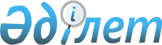 О внесении дополнений в постановление Правительства Республики Казахстан от 29 декабря 2007 года № 1400
					
			Утративший силу
			
			
		
					Постановление Правительства Республики Казахстан от 16 января 2009 года № 12. Утратило силу постановлением Правительства Республики Казахстан от 31 декабря 2015 года № 1193      Сноска. Утратило силу постановлением Правительства РК от 31.12.2015 № 1193 (вводится в действие с 01.01.2016).      Правительство Республики Казахстан ПОСТАНОВЛЯЕТ : 



      1. Внести в постановление Правительства Республики Казахстан от 29 декабря 2007 года № 1400 "О системе оплаты труда гражданских служащих, работников организаций, содержащихся за счет средств государственного бюджета, работников казенных предприятий" (САПП Республики Казахстан, 2007 г., № 51, ст. 648) следующие дополнения: 



      в приложении 24 к указанному постановлению: 



      раздел "Республиканские государственные казенные предприятия" дополнить строками, порядковые_номера 14, 15, 16, 17, 18, 19, следующего содержания: 

      "14. Республиканское государственное казенное предприятие "Государственный республиканский корейский театр музыкальной комедии". 

      15. Республиканское государственное казенное предприятие "Государственный республиканский уйгурский театр музыкальной комедии". 

      16. Республиканское государственное казенное предприятие "Государственный республиканский немецкий драматический театр". 

      17. Республиканское государственное казенное предприятие "Государственный ансамбль танца Республики Казахстан "Салтанат". 

      18. Республиканское государственное казенное предприятие "Ансамбль классической музыки "Камерата Казахстана". 

      19. Республиканское государственное казенное предприятие "Государственный камерный оркестр "Ақ жауын". 



      2. Настоящее постановление вводится в действие с 1 января 2009 года.        Премьер-Министр 

      Республики Казахстан                       К. Масимов 
					© 2012. РГП на ПХВ «Институт законодательства и правовой информации Республики Казахстан» Министерства юстиции Республики Казахстан
				